Publicado en Mexico DF el 29/06/2017 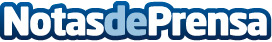 Información de valor sobre la Disfunción EréctilUn problema recurrente en los hombres es la disfunción eréctil, según las estadísticas, alrededor de entre 20 y 30 millones de hombres padecen este trastorno. Si bien es más asociada a hombres que tienen entre 35 y 65 años, jóvenes también pueden padecerla por diferentes causas. Datos de contacto:Toribio RayaNota de prensa publicada en: https://www.notasdeprensa.es/informacion-de-valor-sobre-la-disfuncion Categorias: Medicina Medicina alternativa http://www.notasdeprensa.es